Boot accu’s laden via 12 volt batterijen

Voor 1 batterij te laden         PB Manual C:0.6 A
Voor 2 batterijen te laden     PB Manual C:1.2 A
Voor 3 batterijen te laden     PB Manual C:1.8 A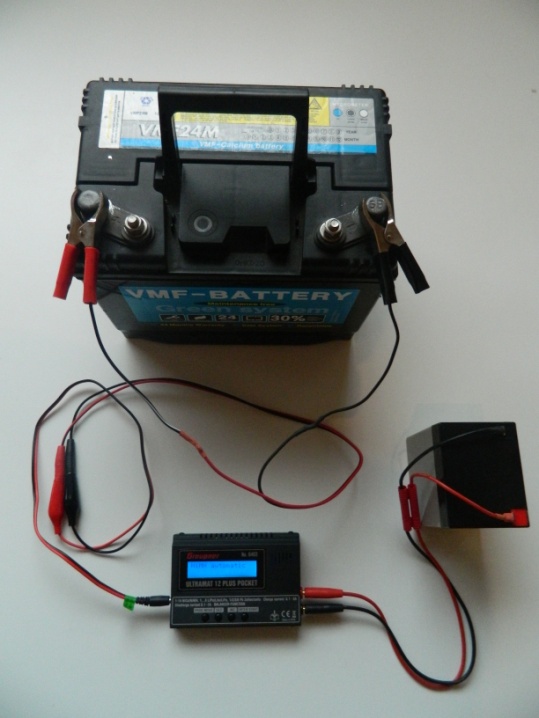 
Altijd eerst stekkers in Ultramat steken en dan pas batterijen aankoppelen
Als de instellingen juist zijn ingesteld dan op start drukken.Grote auto batterij laden via netspanning 230 Volt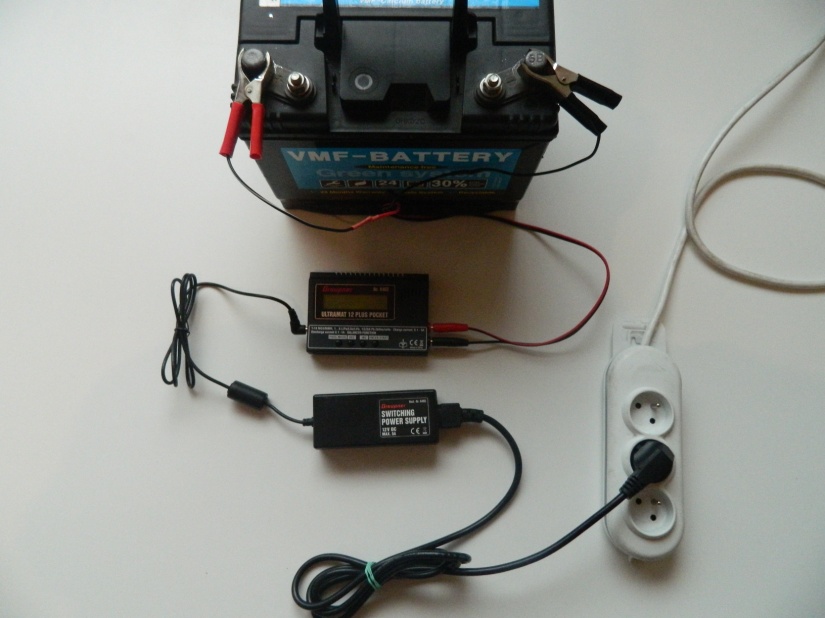 Voor grote batterij te laden de capaciteit van de batterij delen door 10
VB : 40 Ah op 4Ah zetten 
Zijn de batterijen zwaarder dan 50 Ah dan mag je op 5.0 Ah laden 
PB Manual C:5.0Ah Kabels
1 : Kabel voor Ultramat aan te sluiten op 12 V accu 
Deze kabel nooit gebruiken voor zender te laden: 
2 : Kabel voor grote batterij te laden via Ultramat 230V 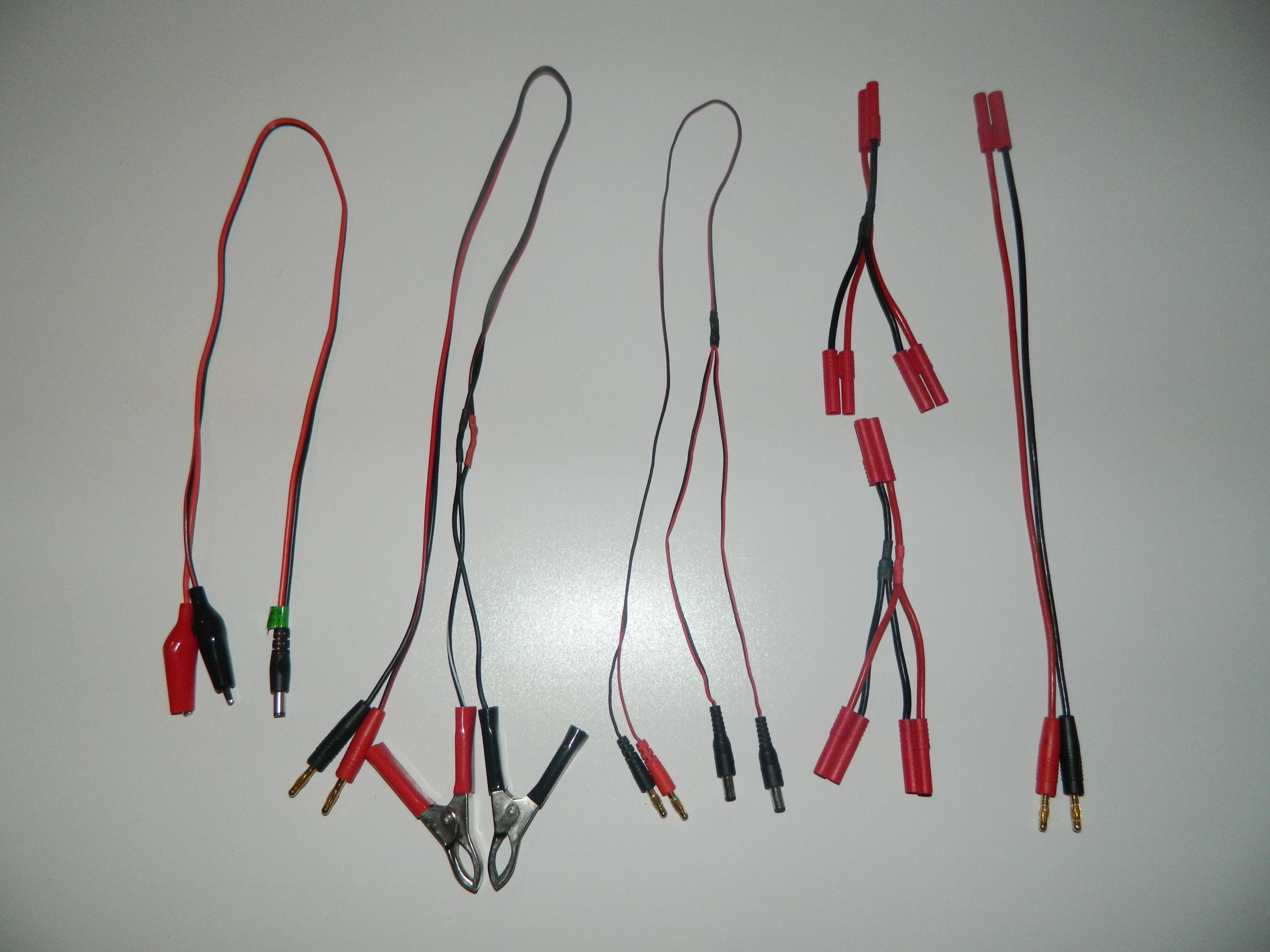  - Kabel 1 & 2 kan je verbinden aan elkaar zie boot                accu’s laden via 12 V
3 Kabel voor zender te laden ( Graunper + robbe )
4 :Dubbel kabel voor boot batterijen te laden
5:Enkel kabel voor boot batterijen te laden Zender nooit op PB laden

Altijd goed opletten dat je nooit de + (rode draad) en de – (zwarte draad) tegen elkaar laat komen terwijl er een batterij is op aan gesloten 
Nooit de zender aanzetten terwijl deze aan het laden isZender laden via netspanning 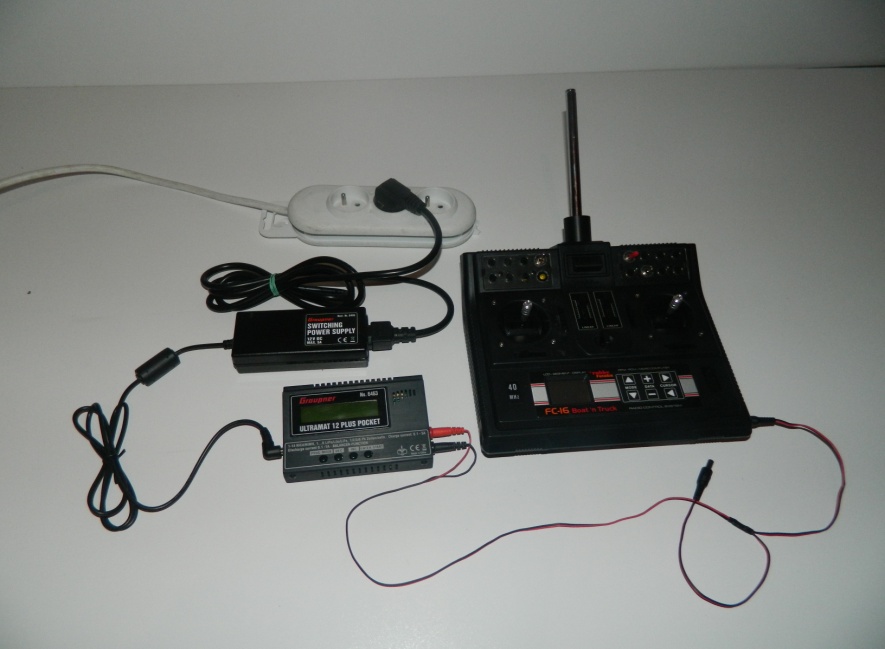 Nooit omvormer rechtstreeks aansluiten op zenderZender laden op NiHM manual C:1.0 AZender nooit op zetten tijdens het laden
Zender nooit op PB Manual ladenZender laden via auto batterij 12 Volt
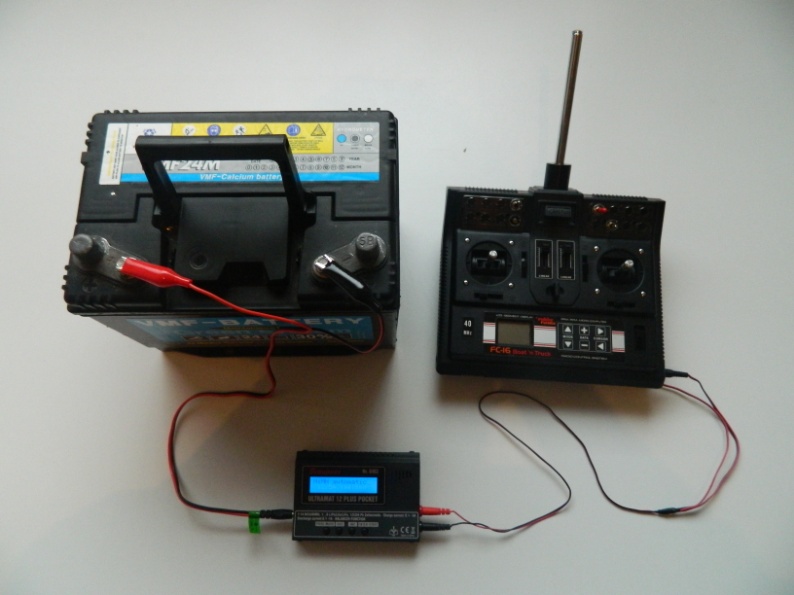 Zender laden op NiMH Manual C:1.0 A
Nooit deze stekker rechtstreeks aansluiten op zender Zender nooit op zetten tijdens het laden                                                                                                Boot accu’s laden via netspanning 230 Volt
Voor 1 batterij te laden     PB Manual C:0.6 A
Voor 2 batterijen te laden PB Manual C:1.2 A
Voor 3 batterijen te laden PB Manual C:1.8 A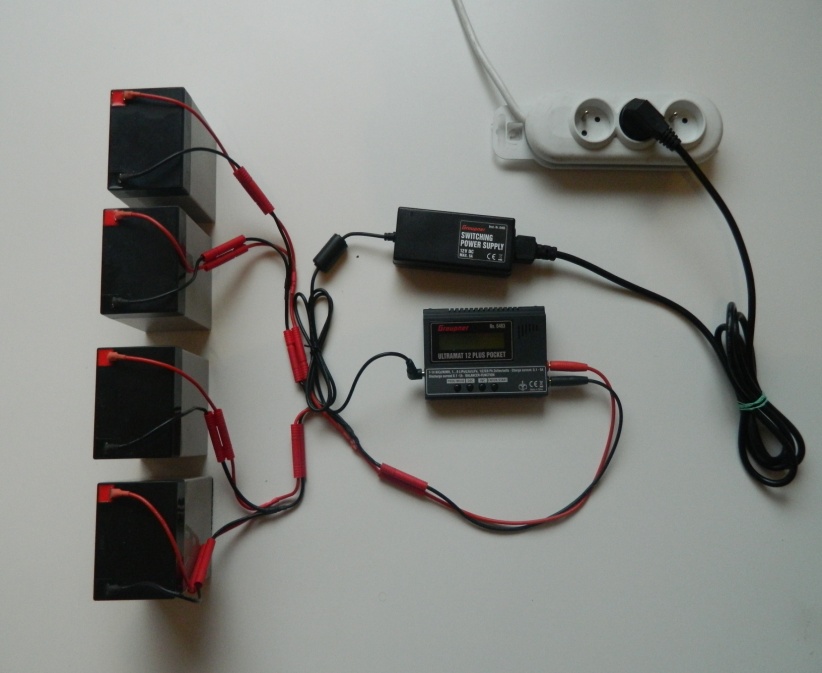 
Altijd eerst stekkers in Ultramat steken en dan pas batterijen aankoppelen.Als de batterijen geladen zijn koppel dan eerst de batterijen terug af en neem dan pas de stekkers uit de ultramat lader.
Als de instellingen juist zijn ingesteld dan op start drukken.